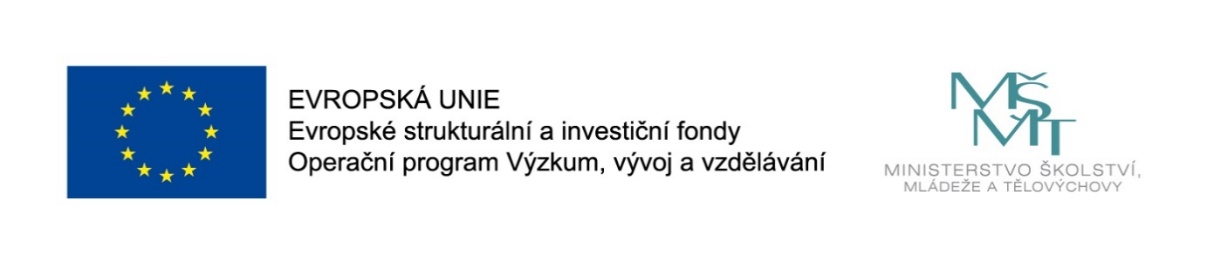 Šablony II v ZŠ Přerov Boženy NěmcovéNaše škola využila nabídku výzvy Ministerstva školství, mládeže a tělovýchovy a podporu škol formou projektů zjednodušeného vykazování – šablony pro MŠ a ZŠ II., která je financována z prostředků ESF prostřednictvím Operačního programu Výzkum, vývoj a vzdělávání a státního rozpočtu České republiky.   Náš projekt má název „Šablony II v ZŠ Přerov Boženy Němcové“ a jeho realizace je od 1.9.2019 do 31.8.2021. Projekt navazuje na úspěšnou realizaci dvouletého projektu Podpora ZŠ Boženy Němcové formou šablon I. Projekt Šablony II je svými aktivitami zaměřen na zlepšení kvality vzdělávání a výsledků žáků v klíčových kompetencí a na posílení personální podpory ZŠ. V projektu jsou nově zahrnuty také samostatné aktivity pro děti navštěvující školní družinu.Jedná se o tyto vybrané aktivity:Základní školaŠkolní speciální pedagog  – personální podpora ZŠDoučování žáků ZŠ ohrožených školním neúspěchemProjektový den ve školeŠkolní družinaŠkolní asistent - personální podporaProjektový den ve školeZískaná dotace ve výši 879 475,- Kč bude využívána na rozvíjení a prohlubování vzdělávání žáků na základní škole a zároveň dočasně poskytne personální podporu základní škole s cílem vytvořit a zlepšit podmínky pro úspěšnou integraci žáků se speciálními vzdělávacími potřebami. Nastavené aktivity byly vybrány s cílem rozvíjet školní činnost v oblastech, které jsou prioritní pro rozvoj a zdokonalování vzdělávání žáků v ZŠ Přerov Boženy Němcové. Máte-li zájem o bližší informace o projektu, obraťte se, prosím, na Mgr. Bc. Ilonu Bočinskou, ředitelku školy, tel. 602 500 681.Projekt: „Šablony II v ZŠ Přerov Boženy Němcové“, reg. č. CZ.02.3.68/0.0/0.0/18_063/0014005. Tento projekt je financován z prostředků ESF prostřednictvím Operačního programu Výzkum, vývoj a vzdělávání a státního rozpočtu ČR.